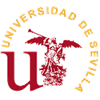 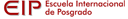 SOLICITUD ANULACIÓN DE MATRÍCULACURSO 20  /20  (Cumpliméntese en letra mayúscula, si se rellena a mano)EXPONE: Que de conformidad con los artículos 8 y 9 de la Resolución Rectoral reguladora de las Normas de Matrícula en los estudios oficiales de Grado y Máster Universitario del presente curso académico:SOLICITA: La anulación de la matrícula de los estudios de: Marque lo que proceda. Máster Universitario en Artes del Espectáculo Vivo Máster Universitario en Ciencia y Tecnología de Nuevos Materiales Máster Universitario en Electroquímica Máster Universitario en Erasmus Mundus en Física Nuclear Máster Universitario en Estudios de Género y Desarrollo Profesional Máster Universitario en Estudios Europeos Máster Universitario en Fisiología y Neurociencia Máster Universitario en Genética Molecular y Biotecnología Máster Universitario en Ingeniería del Software Máster Universitario en Investigación Biomédica Máster Universitario en Logística y Gestión de Operaciones Máster Universitario en Sistemas Inteligentes en Energía y en Transporte Máster Universitario en Profesorado de Enseñanza Secundaria Obligatoria y Bachillerato, Formación Profesional y Enseñanza de IdiomasEn Sevilla. Fecha: Firma del Solicitante:SRA. DIRECTORA DE LA ESCUELA INTERNACIONAL DE POSGRADO DE LA UNIVERSIDAD DE SEVILLADATOS DEL SOLICITANTEDATOS DEL SOLICITANTEDATOS DEL SOLICITANTEDATOS DEL SOLICITANTEApellidos:Nombre:NIF/NIE:Correo electrónico:Tfno.fijo:Tfno. Móvil:Domicilio:Localidad:Provincia:Código postalMOTIVO DE LA ANULACIÓN ANTES DEL 31 DE MARZO“Requisito no tener alguna calificación incorporada en acta”MOTIVO DE LA ANULACIÓN ANTES DEL 31 DE MARZO“Requisito no tener alguna calificación incorporada en acta”Por asuntos particularesPor tener concedida plaza en otra Titulación en la Universitario de Sevilla (deberá adjuntar matrícula)Por tener concedida plaza en otro Centro o Universidad distinta a la U.S. (deberá adjuntar matrícula del Centro)Por no haber obtenido el visado de entrada en España (Resolución denegando visado)Otras causas